หลักสูตรระดับปริญญา  ตรี  โท  เอก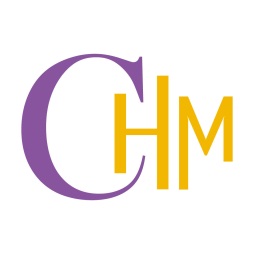 แผนการจัดการเรียนการสอนออนไลน์แบบผสมผสาน SSRU Nextวิทยาลัยการจัดการอุตสาหกรรมบริการ มหาวิทยาลัยราชภัฏสวนสุนันทาหลักสูตร ............ศิลปศาสตรบัณฑิต.......................................สาขาวิชา .............การจัดการโรงแรมและธุรกิจที่พัก............................ภาคเรียนที่ ...๒.. ปีการศึกษา .. ๒๕๖๕..........อาจารย์ผู้สอน ...............อาจารย์โสภาวรรณ  ตรีสุวรรณ์...........................................................................................รหัสรายวิชา ... HLM๑๒๐๓... ชื่อรายวิชา .....พฤติกรรมนักท่องเที่ยวและการสื่อสารข้ามวัฒนธรรม.....ระบบการจัดการเรียนการสอน (LMS) .......................................................................................................................Link เว็บไซต์ส่วนตัว (Moodle) ………………………………………………………………………………………………………………….สัปดาห์ที่เนื้อหารูปแบบการเรียนการสอนโปรแกรม/วิธีการสอนการจัดการเนื้อหาการวัดผล๑๑. คำอธิบายรายวิชา วัตถุประสงค์ของรายวิชา วิธีสอน กิจกรรมการเรียนการสอน วิธีการวัดผลและประเมินผล ๒. ความรับผิดชอบของผู้สอนและนักศึกษาที่มีต่อการเรียนการสอนทั้งในและนอกชั้นเรียน ๓. จัดกลุ่มห้องเข้าเรียนผ่าน google classroom google meetข้อปฏิบัติเบื้องต้นสำหรับผู้สอนและผู้เรียน๔. อธิบายงาน ชิ้นที่ ๑๕ อธิบายงาน ชิ้นที่ ๒Online- Google Meet- Power Point1. การแนะนำตัวผู้สอนและผู้เรียน 2. การอธิบายคำอธิบายรายวิชา กิจกรรมการเรียนการสอน การวัดผลและการประเมินผล 3. ซักถามและตอบคำถาม- การเข้าชั้นเรียน- การมีส่วนร่วมในชั้นเรียน- เนื้อหาส่วนหนึ่งใช้ในการออกข้อสอบเพื่อวัดผลสอบกลางภาค- เนื้อหาส่วนหนึ่งใช้ในการออก2ความรู้เบื้องต้นเกี่ยวกับการสื่อสารและพฤติกรรมการท่องเที่ยวข้ามวัฒนธรรมOnline และ On Demand- Google Classroom1. การศึกษาจากเอกสารประกอบการสอนและการนำเสนอด้วยโปรแกรม PowerPoint 2. การแสดงทัศนะของนักศึกษาต่อระบบทางจิตวิทยาประชาสัมพันธ์                 3. การศึกษาค้นคว้าส่วนบุคคลเพิ่มเติมในประเด็นที่สนใจและเกี่ยวข้องกับบทเรียน4. มอบหมายงานกลุ่ม หัวข้อ วิวัฒนาการ การศึกษาทางจิตวิทยา โดยแบ่งนักศึกษาออกเป็น 5 กลุ่ม - การเข้าชั้นเรียน- การมีส่วนร่วมในชั้นเรียน3ความสัมพันธ์ระหว่างวัฒนธรรมกับความเชื่อ ทัศนคติ การรับรู้ และค่านิยมที่มีผลต่อพฤติกรรมการท่องเที่ยวOnline และ On Demand- Google Classroom๑. การศึกษาจากเอกสารประกอบการสอนและการนำเสนอด้วยโปรแกรม PowerPoint ๒. การแสดงทัศนะของนักศึกษาต่อความสัมพันธ์ระหว่างวัฒนธรรมกับความเชื่อ ทัศนคติ การรับรู้ และค่านิยมที่มีผลต่อพฤติกรรมการท่องเที่ยว- การเข้าชั้นเรียน- การมีส่วนร่วมในชั้นเรียน4พฤติกรรมของนักท่องเที่ยวในสถานการณ์ปัจจุบันOnline และ On Demand- Google Classroom๑. การศึกษาจากเอกสารประกอบการสอนและการนำเสนอด้วยโปรแกรม PowerPoint / youtube กรณีศึกษานักท่องเที่ยวในพื้นที่ต่าง ๆ๒. การแสดงทัศนะของนักศึกษาต่อพฤติกรรมของนักท่องเที่ยวในสถานการณ์ปัจจุบัน - การเข้าชั้นเรียน- การมีส่วนร่วมในชั้นเรียน5การสื่อสารข้ามวัฒนธรรมOnline และ On Demand- Google Classroom๑. การศึกษาจากเอกสารประกอบการสอนและการนำเสนอด้วยโปรแกรม PowerPoint ผ่านห้องเรียน Google classroom / Google meet๒. การแสดงทัศนะของนักศึกษาต่อการสื่อสารข้ามวัฒนธรรมต่าง ๆ- เนื้อหาส่วนหนึ่งใช้ในการออกข้อสอบเพื่อวัดผลสอบปลายภาค6นำเสนอข้อมูลวัฒนธรรมของประเทศที่นักท่องเที่ยวที่เข้ามาในประเทศไทย เป็นอันดับที่ 1-6 ปี 2565Online และ On Demand- Google Classroom๑. นักศึกษานำเสนอข้อมูลหน้าห้อง Power point ผ่านห้องเรียน Google classroom / Google meet ๒. อาจารย์ทบทวนป้อนข้อมูลข้อบกพร่องที่พบจากการรายงาน- การเข้าชั้นเรียน- การมีส่วนร่วมในชั้นเรียน7นำเสนอข้อมูลวัฒนธรรมของประเทศที่นักท่องเที่ยวที่เข้ามาในประเทศไทย เป็นอันดับที่ 1-6 ปี 2565Online และ On Demand- Google Classroom๑. นักศึกษานำเสนอข้อมูลหน้าห้อง Power point ผ่านห้องเรียน Google classroom / Google meet ๒. อาจารย์ทบทวนป้อนข้อมูลข้อบกพร่องที่พบจากการรายงาน- การเข้าชั้นเรียน- การมีส่วนร่วมในชั้นเรียน8สอบกลางภาคOnline- kahoot- ข้อสอบปรนัยกลางภาค9การท่องเที่ยวกับความหลากหลายทางวัฒนธรรมในยุคโลกาภิวัตน์Onsite- ห้องปฏิบัติการจริงภายในมหาวิทยาลัย๑. การศึกษาจากเอกสารประกอบการสอนและการนำเสนอด้วยโปรแกรม PowerPoint ๒. การท่องเที่ยวกับความหลากหลายทางวัฒนธรรมในยุคโลกาภิวัตน์- การเข้าชั้นเรียน- การมีส่วนร่วมในชั้นเรียน10ผลกระทบของความหลากหลายทางวัฒนธรรรมOnsite- ห้องปฏิบัติการจริงภายในมหาวิทยาลัย๑. การศึกษาจากเอกสารประกอบการสอนและการนำเสนอด้วยโปรแกรม PowerPoint ๒. การแสดงทัศนะของนักศึกษาต่อผลกระทบของความหลากหลายทางวัฒนธรรรม- การเข้าชั้นเรียน- การมีส่วนร่วมในชั้นเรียน11แนวทางการแก้ไขปัญหาอันเกิดจากพฤติกรรมการสื่อสารการท่องเที่ยวข้ามวัฒนธรรมOnsite- ห้องปฏิบัติการจริงภายในมหาวิทยาลัย๑. การศึกษาจากเอกสารประกอบการสอนและการนำเสนอด้วยโปรแกรม PowerPoint ๒. การแสดงทัศนะของนักศึกษาต่อกระบวนการปรับตัวเข้าสู่วัฒนธรรมใหม่- เนื้อหาส่วนหนึ่งใช้ในการออกข้อสอบเพื่อวัดผลสอบปลายภาค12การเรียนรู้วัฒนธรรมการจัดการข้ามชาติเพื่อการทำงาน- การเรียนรู้วัฒนธรรมการจัดการข้ามชาติ- คุณธรรม จริยธรรม ของผู้ให้บริการOnsite- ห้องปฏิบัติการจริงภายในมหาวิทยาลัย๑. การศึกษาจากเอกสารประกอบการสอนและการนำเสนอด้วยโปรแกรม PowerPoint / youtube  กรณีศึกษานักท่องเที่ยวเข้าใช้บริการในโรงแรม๒. การแสดงทัศนะของนักศึกษาต่อการเรียนรู้วัฒนธรรมการจัดการข้ามชาติเพื่อการทำงาน- การเรียนรู้วัฒนธรรมการจัดการข้ามชาติ- คุณธรรม จริยธรรม ของผู้ให้บริการ           - เนื้อหาส่วนหนึ่งใช้ในการออกข้อสอบเพื่อวัดผลสอบปลายภาค13ฝึกปฏิบัติการงานใบตองOnsite- ห้องปฏิบัติการจริงภายในมหาวิทยาลัย1. ฝึกปฏิบัติการตามผู้สอน                - เนื้อหาส่วนหนึ่งใช้ในการออกข้อสอบเพื่อวัดผลสอบปลายภาค14การเรียนรู้วัฒนธรรมการจัดการข้ามชาติเพื่อการทำงาน- การเรียนรู้วัฒนธรรมการจัดการข้ามชาติ- คุณธรรม จริยธรรม ของผู้ให้บริการOnsite- ห้องปฏิบัติการจริงภายในมหาวิทยาลัย๑. การศึกษาจากเอกสารประกอบการสอนและการนำเสนอด้วยโปรแกรม PowerPoint / youtube กรณีศึกษานักท่องเที่ยวเข้าใช้บริการในโรงแรม๒. การแสดงทัศนะของนักศึกษาต่อการเรียนรู้วัฒนธรรมการจัดการข้ามชาติเพื่อการทำงาน- การเรียนรู้วัฒนธรรมการจัดการข้ามชาติ- คุณธรรม จริยธรรม ของผู้ให้บริการ           - เนื้อหาส่วนหนึ่งใช้ในการออกข้อสอบเพื่อวัดผลสอบปลายภาค15นำเสนองานวิจัยพฤติกรรมนักท่องเที่ยวในธุรกิจโรงแรมและที่พักOnsite- ห้องปฏิบัติการจริงภายในมหาวิทยาลัย๑. นักศึกษานำเสนอข้อมูลหน้าห้อง Power point ผ่านห้องเรียน Google classroom / Google meet ๒. อาจารย์ทบทวนป้อนข้อมูลข้อบกพร่องที่พบจากการรายงาน- การเข้าชั้นเรียน- การมีส่วนร่วมในชั้นเรียน16นำเสนองานวิจัยพฤติกรรมนักท่องเที่ยวในธุรกิจโรงแรมและที่พักOnsite- ห้องปฏิบัติการจริงภายในมหาวิทยาลัย๑. นักศึกษานำเสนอข้อมูลหน้าห้อง Power point ผ่านห้องเรียน Google classroom / Google meet ๒. อาจารย์ทบทวนป้อนข้อมูลข้อบกพร่องที่พบจากการรายงาน- การเข้าชั้นเรียน- การมีส่วนร่วมในชั้นเรียน17สอบปลายภาคข้อสอบปรนัยปลายภาค